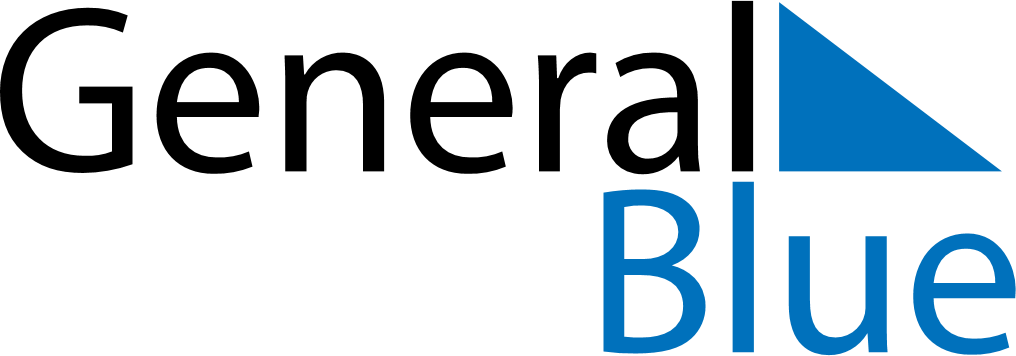 September 2023September 2023September 2023September 2023MaltaMaltaMaltaSundayMondayTuesdayWednesdayThursdayFridayFridaySaturday11234567889Victory DayVictory Day10111213141515161718192021222223Independence Day2425262728292930